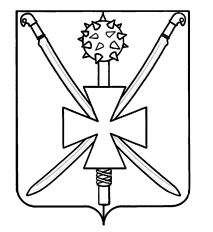 АДМИНИСТРАЦИЯ АТАМАНСКОГО СЕЛЬСКОГО ПОСЕЛЕНИЯПАВЛОВСКОГО РАЙОНА ПОСТАНОВЛЕНИЕот 02.08.2021                                                                                                          № 79ст-ца АтаманскаяОб оплате труда работников муниципальных бюджетных учреждений культуры Атаманского сельского поселения Павловского района          В соответствии с Трудовым кодексом Российской Федерации, Законом Краснодарского края от 11 ноября 2008 года № 1572-КЗ «Об оплате труда работников государственных учреждений Краснодарского края», в целях совершенствования системы оплаты труда работников муниципальных бюджетных учреждений культуры Атаманского сельского поселения Павловского района, п о с т а н о в л я ю:           1. Утвердить Положение об оплате труда работников муниципальных бюджетных учреждений культуры Атаманского сельского поселения Павловского района (приложение).          2.  Руководителям муниципальных бюджетных учреждений Атаманского сельского поселения Павловского района: муниципального бюджетного учреждения «Дом культуры муниципального образования Атаманское сельское поселение» Павловского района (Петренко), муниципального бюджетного учреждения «Атаманская поселенческая библиотека» Павловского района (Кусакина) довести до сведения работников учреждений условия оплаты труда, предусмотренные настоящим постановлением.          3. Разместить настоящее постановление на официальном сайте администрации Атаманского сельского поселения Павловского района www.atamanskoesp.ru.          4. Постановление администрации Атаманского сельского поселения Павловского района от 20 октября 2017 года № 140 «Об оплате труда работников муниципальных бюджетных учреждений культуры Атаманского сельского поселения Павловского района признать утратившим силу.          5. Контроль за выполнением настоящего постановления оставляю за собой.          6. Постановление вступает в силу после его официального обнародования.Глава Атаманского сельского поселения Павловского района                                                                                    Е.А. Сахно